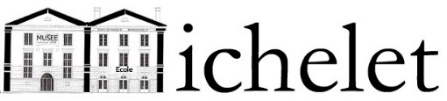 Niort, le 11 septembre 2019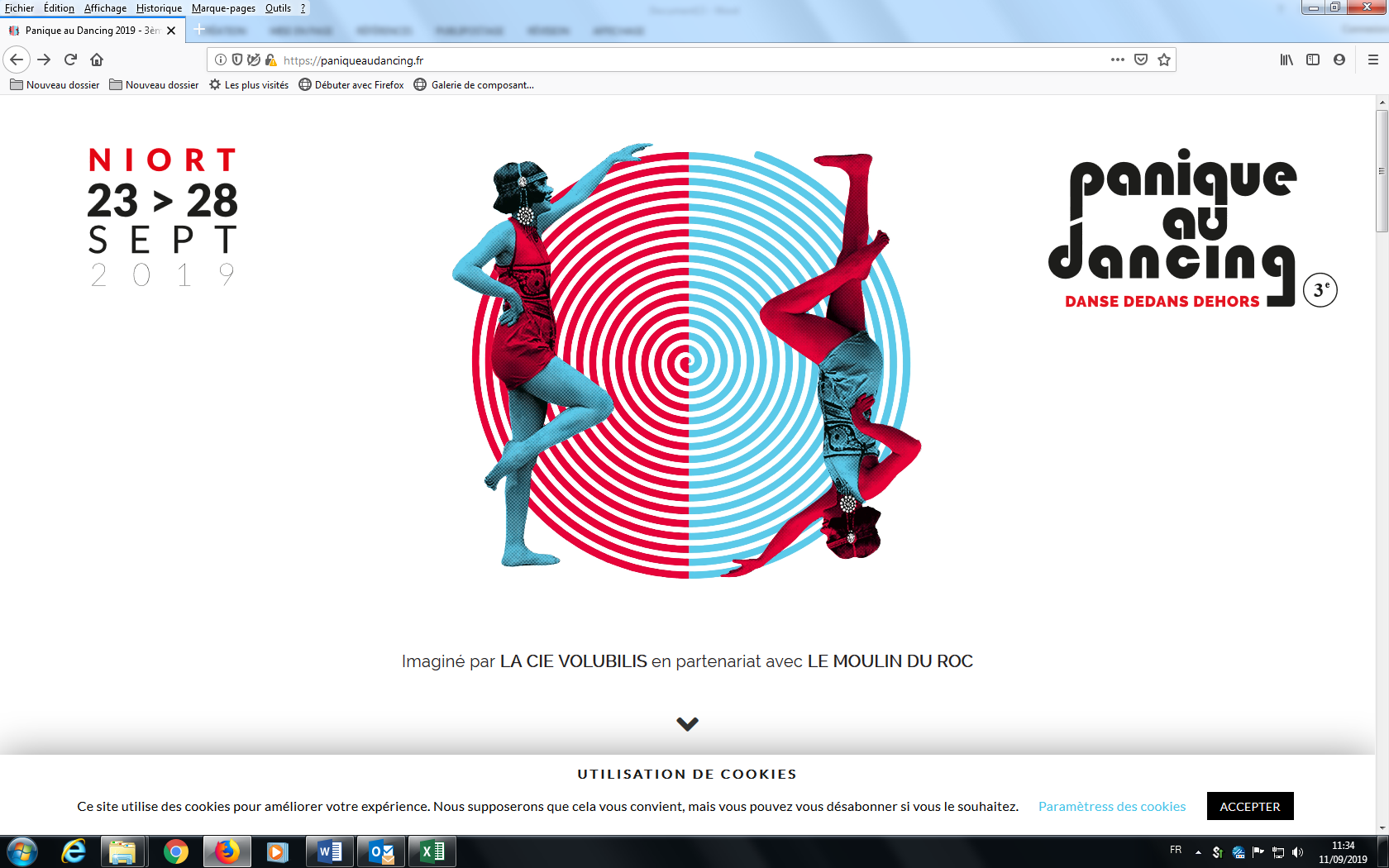 Madame, monsieur,					Dans le cadre du festival « Panique au dancing » qui se déroulera à Niort du 24 au 28 septembre, je tenais à vous informer que l’école Michelet est concernée à plusieurs titres :Le mardi 24 après-midi,  dans leurs propres classes  les enfants bénéficieront tous du spectacle « Ma maîtresse », mais chut…c’est une surprise !!Le mercredi 25 après-midi également, ce même spectacle sera joué dans la cour de l’école à 14h00, 15h00 et 16h00. Ce spectacle est ouvert au public au tarif de 4€.Le samedi 28 à 16h15, c’est le spectacle (dansé) « rejoindre le papillon » qui se jouera dans la cour de l’école.Il y a bien sûr, comme vous le savez sans doute, quantité d’autres animations ces cinq jours et à divers endroits dans la ville de Niort, alors si le cœur vous en dit…Au plaisir de vous y rencontrer,Claude Bouhier